Краевое государственное бюджетное учреждение для детей-сирот и детей, оставшихся без попечения родителей, оказывающее социальные услуги, «Барнаульский центр помощи детям, оставшимся без попечения родителей, № 2»(КГБУ «БарЦПДОБПР № 2»)ВЫПИСКА ИЗ ПРОТОКОЛА07.06.2018                                                                                                     г. Барнаулсовещания сотрудников КГБУ «Барнаульский центр помощи детям, оставшимся без попечения родителей, № 2»	Председатель — Авдеева Ю.Н.	Секретарь — Бойчук О.В.	Присутствовали: 38 человек	Повестка дня:	«Об итогах исполнения плана мероприятий по противодействию коррупции в КГБУ «Барнаульский центр помощи детям, оставшимся без попечения родителей, № 2» на 2018 год. Информация Ноздрачевой М.Э., музыкального руководителя, ответственного за организацию работы по профилактике коррупции.	«Об основных понятиях, используемых в Федеральном законе                                от 25.12.2008 № 273 – ФЗ «О противодействии коррупции».	«Об основных направлениях по повышению эффективности противодействия коррупции».	«Об организационных основах противодействия коррупции».	«Об обязанностях работников в связи с предупреждением                                     и противодействием коррупции».	«О конфликте интересов».          «О личной заинтересованности работника». Информация                 Гороховой Н.Н., старшего воспитателя.          «Об установлении наказания за подкуп». Информация                      Авдеевой Ю.Н., заместителя директора по УВР.          «О взятке – даче и получении, ответственности и наказании». Информация  Стельмащук Н.Г., социального педагога.          «О посредничестве в даче или получении взятки». Информация Ноздрачевой М.Э., музыкального руководителя.          «О формировании негативного отношения к дарению и получению подарков в связи с должностным положением или исполнением сотрудниками должностных обязанностей». Информация Бирюковой М.В., врача-педиатра, ответственного за организацию работы по профилактике коррупции.                                                                                                                         «О соблюдении требований законодательства при приеме, переводе и отчислении воспитанников из организации для детей-сирот». Информация Стрелковой Л.А., директора учреждения.	1. Слушали:	Ноздрачеву М.Э. – о том, все мероприятия плана мероприятий по противодействию коррупции в КГБУ «Барнаульский центр помощи детям, оставшимся без попечения родителей, № 2» на 2018 год за истекшие                        5 месяцев исполнены.		Горохову Н.Н. – об основных принципах противодействия коррупции, правовых и организационных основах предупреждения коррупции и борьбы с ней, минимизации и (или) ликвидации последствий коррупционных правонарушений. 	2. Авдееву Ю.Н. – о том, что под  подкупом понимается получение денег или материальных ценностей лицом, работающим в коммерческой организации и имеющим управленческие полномочия в обмен на совершение каких-либо действий в пользу лица, предлагающего вознаграждение.Главное отличие взятки от подкупа: взятка может быть дана только должностному лицу, работающему на государственные или муниципальные органы, тогда как подкуп может быть совершен лишь в коммерческой сфере.Ответственность за коммерческий подкуп, одновременно как за получение, так и за его совершение, прописана в ст. 204 УК РФ. Условия освобождения от ответственности аналогичны взяточничеству – добровольная явка с повинной в органы и содействие в следствии по делу.                   3. Ноздрачеву М.Э. – о том, что взятки в России являются видом правонарушения, ответственность за которое наступает на основании Уголовного кодекса РФ (статьи 290 и 291). Они представляют собой серьезный вид экономического преступления, который провоцирует коррупцию и злоупотребление чиновниками и руководителями крупных коммерческих организаций своих должностей и постов.	4. Бирюкову М.В. – о содержании ч.1 ст.290 «Получение взятки»               УК РФ. Основное отличие подарка от взятки – безвозмездность, то есть, передавая подарок, даритель ничего не просит взамен. Но в качестве взятки может выступить и подарок. Взятка дается за конкретное действие (бездействие) по работе, за общее благоприятствование в пользу дающего или представляемых им лиц, т.е. требуется связь между действием и взяткой. 	5. Стрелкову Л.А. – о помещении детей-сирот в организацию для детей-сирот и детей, оставшихся без попечения родителей                               (далее - «Организация»). При выявлении детей-сирот и детей, оставшихся без попечения родителей, орган опеки и попечительства помещает их под надзор в Организацию, временно, на период до их устройства на воспитание                   в семью, в случае если невозможно немедленно назначить им опекуна или попечителя в порядке, установленном статьей 12 Федерального закона                 от 24.04.2008 № 48-ФЗ «Об опеке и попечительстве». Дети помещаются под надзор в Организацию на основании акта органа опеки и попечительства о 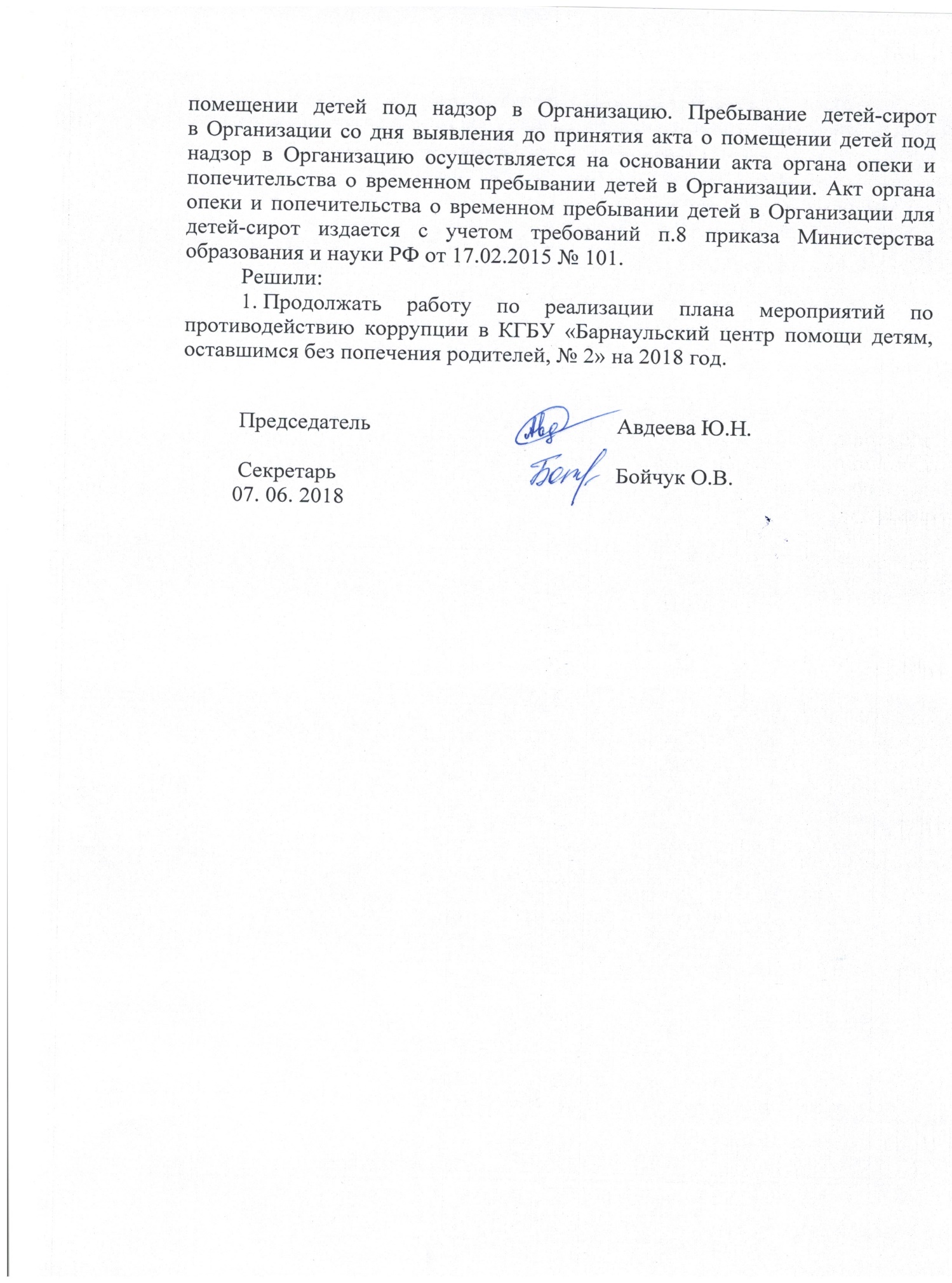 